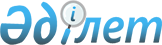 Об утверждении перечня специальностей и специализаций, подлежащих сертификации специалистов в области здравоохраненияПриказ Министра здравоохранения Республики Казахстан от 30 ноября 2020 года № ҚР ДСМ-218/2020. Зарегистрирован в Министерстве юстиции Республики Казахстан 30 ноября 2020 года № 21699.
      В целях реализации пункта 1 статьи 27 Кодекса Республики Казахстан от 7 июля 2020 года "О здоровье народа и системе здравоохранения" ПРИКАЗЫВАЮ:
      1. Утвердить перечень специальностей и специализаций, подлежащих сертификации специалистов в области здравоохранения согласно приложению к настоящему приказу.
      2. Департаменту науки и человеческих ресурсов Министерства здравоохранения Республики Казахстан в установленном законодательством Республики Казахстан порядке обеспечить:
      1) государственную регистрацию настоящего приказа в Министерстве юстиции Республики Казахстан;
      2) размещение настоящего приказа на интернет-ресурсе Министерства здравоохранения Республики Казахстан;
      3) в течение десяти рабочих дней после государственной регистрации настоящего приказа в Министерстве юстиции Республики Казахстан представление в Юридический департамент Министерства здравоохранения Республики Казахстан сведений об исполнении мероприятий, предусмотренных подпунктами 1) и 2) настоящего пункта.
      3. Контроль за исполнением настоящего приказа возложить на курирующего вице-министра здравоохранения Республики Казахстан.
      4. Настоящий приказ вводится в действие по истечении десяти календарных дней после дня его первого официального опубликования. Перечень специальностей и специализаций, подлежащих сертификации специалистов в области здравоохранения
      Сноска. Перечень - в редакции приказа и.о. Министра здравоохранения РК от 05.11.2021 № ҚР ДСМ -110 (вводится в действие по истечении десяти календарных дней после дня его первого официального опубликования). Таблица 1. Специальности и специализаций работников с техническим и профессиональным медицинским образованием Таблица 2. Специальность работников с послесредним медицинским образованием Таблица 3. Специальности и специализаций работников с высшим и послевузовским образованием в области общественного здоровья, общественного здравоохранения, медико-профилактического дела Таблица 4. Специальность работников с техническим и профессиональным образованием Таблица 5. Специальность и специализации работников с высшим и послевузовским фармацевтическим образованием Таблица 6. Специальность работников с техническим и профессиональным фармацевтическим образованием Таблица 7. Специальности и специализаций работников с высшим медицинским образованием
					© 2012. РГП на ПХВ «Институт законодательства и правовой информации Республики Казахстан» Министерства юстиции Республики Казахстан
				
      Министр здравоохраненияРеспублики Казахстан 

А. Цой
Приложение к приказу
Министра здравоохранения
Республики Казахстан
от 30 ноября 2020 года
№ ҚР ДСМ-218/2020
№
Специальности
Специализации
1 
Сестринское дело
Сестринское дело (массажист)
Сестринское дело (медицинская (медицинский) сестра/брат, медицинская (медицинский) сестра/брат общей практики, специализированная (специализированный) медицинская (медицинский) сестра/брат)
Сестринское дело в рентгенологии
1 
Сестринское дело
Сестринское дело (массажист)
Сестринское дело (медицинская (медицинский) сестра/брат, медицинская (медицинский) сестра/брат общей практики, специализированная (специализированный) медицинская (медицинский) сестра/брат)
Сестринское дело в косметологии
1 
Сестринское дело
Сестринское дело (массажист)
Сестринское дело (медицинская (медицинский) сестра/брат, медицинская (медицинский) сестра/брат общей практики, специализированная (специализированный) медицинская (медицинский) сестра/брат)
Сестринское дело в школьной медицине
1 
Сестринское дело
Сестринское дело (массажист)
Сестринское дело (медицинская (медицинский) сестра/брат, медицинская (медицинский) сестра/брат общей практики, специализированная (специализированный) медицинская (медицинский) сестра/брат)
Классический и лечебный массаж
1 
Сестринское дело (младшая (младший) медицинская (медицинский) сестра/брат по уходу)
2
Лечебное дело
Лечебное дело (фельдшер, фельдшер общей практики)
Сестринское дело (медсестра общей практики)
2
Лечебное дело
Лечебное дело (фельдшер, фельдшер общей практики)
Сестринское дело в школьной медицине
2
Лечебное дело
Лечебное дело (фельдшер, фельдшер общей практики)
Сестринское дело в рентгенология
2
Лечебное дело
Лечебное дело (фельдшер, фельдшер общей практики)
Классический и лечебный массаж
3
Акушерское дело
Сестринское дело (медсестра общей практики)
3
Акушерское дело
Сестринское дело в рентгенология
3
Акушерское дело
Классический и лечебный массаж
4
Лабораторная диагностика
Лабораторная диагностика (лаборант, помощник врача-лаборанта, фельдшер-лаборант)
Лабораторное дело в патологоанатомическом бюро
4
Лабораторная диагностика
Лабораторная диагностика (лаборант, помощник врача-лаборанта, фельдшер-лаборант)
Лабораторное дело в бактериологической лаборатории
4
Лабораторная диагностика
Лабораторная диагностика (лаборант, помощник врача-лаборанта, фельдшер-лаборант)
Лабораторное дело в цитологии, гистологии
5
Стоматология
Стоматология (зубной врач, дантист, ассистент стоматолога, гигиенист стоматологический)
Сестринское дело в рентгенология
5
Стоматология ортопедическая (зубной техник)
6
Медицинская оптика
№
Специальности
Специализации
1
Сестринское дело
№
Специальности
Специализации
1
Общественное здоровье
Общественное здравоохранение
Медико-профилактическое дело
Гигиена-эпидемиология
Радиационная гигиена
1
Общественное здоровье
Общественное здравоохранение
Медико-профилактическое дело
Гигиена-эпидемиология
Промышленная гигиена
1
Общественное здоровье
Общественное здравоохранение
Медико-профилактическое дело
Гигиена-эпидемиология
Лабораторное дело
1
Общественное здоровье
Общественное здравоохранение
Медико-профилактическое дело
Гигиена-эпидемиология
Дезинфекционное дело
1
Общественное здоровье
Общественное здравоохранение
Медико-профилактическое дело
Гигиена-эпидемиология
Паразитология
1
Общественное здоровье
Общественное здравоохранение
Медико-профилактическое дело
Гигиена-эпидемиология
Бактериология
1
Общественное здоровье
Общественное здравоохранение
Медико-профилактическое дело
Гигиена-эпидемиология
Микробиология
1
Общественное здоровье
Общественное здравоохранение
Медико-профилактическое дело
Гигиена-эпидемиология
Вирусология
1
Общественное здоровье
Общественное здравоохранение
Медико-профилактическое дело
Гигиена-эпидемиология
Гигиена труда
1
Общественное здоровье
Общественное здравоохранение
Медико-профилактическое дело
Гигиена-эпидемиология
Гигиена детей и подростков
1
Общественное здоровье
Общественное здравоохранение
Медико-профилактическое дело
Гигиена-эпидемиология
Гигиена питания
1
Общественное здоровье
Общественное здравоохранение
Медико-профилактическое дело
Гигиена-эпидемиология
Коммунальная гигиена
№
Специальность
Специализации
1
Гигиена и эпидемиология
№
Специальность
Специализации
1
Фармация
Менеджмент в фармации
1
Фармация
Клиническая фармация
1
Фармация
Управление качеством в фармации
1
Фармация
Радиационная фармация
№
Специальность
Специализации
1
Фармация
№
Специальности 
Специализации
1
Акушерство-гинекология (гинекология детская) (для амбулаторно-поликлинических организаций и организаций, расположенных в сельских населенных пунктах, в том числе в районных центрах, а также поселках городского типа)
1
Акушерство и гинекология взрослая, детская
Акушерство-гинекология (гинекология детская, ультразвуковая диагностика по профилю основной специальности)
Акушерство-гинекология (гинекология детская, ультразвуковая диагностика по профилю основной специальности, эндоскопия по профилю основной специальности)
Акушерство-гинекология (гинекология детская, функциональная диагностика по профилю основной специальности)
Акушерство-гинекология (гинекология детская, функциональная диагностика по профилю основной специальности, ультразвуковая диагностика по профилю основной специальности)
Акушерство-гинекология (гинекология детская, функциональная диагностика по профилю основной специальности, ультразвуковая диагностика по профилю основной специальности, эндоскопия по профилю основной специальности)
Акушерство-гинекология (гинекология детская, функциональная диагностика по профилю основной специальности, эндоскопия по профилю основной специальности)
Акушерство-гинекология (гинекология детская, эндоскопия по профилю основной специальности)
Акушерство и гинекология, в том числе детская
Маммология
1
Акушерство и гинекология взрослая, детская
Акушерство-гинекология (гинекология детская, ультразвуковая диагностика по профилю основной специальности)
Акушерство-гинекология (гинекология детская, ультразвуковая диагностика по профилю основной специальности, эндоскопия по профилю основной специальности)
Акушерство-гинекология (гинекология детская, функциональная диагностика по профилю основной специальности)
Акушерство-гинекология (гинекология детская, функциональная диагностика по профилю основной специальности, ультразвуковая диагностика по профилю основной специальности)
Акушерство-гинекология (гинекология детская, функциональная диагностика по профилю основной специальности, ультразвуковая диагностика по профилю основной специальности, эндоскопия по профилю основной специальности)
Акушерство-гинекология (гинекология детская, функциональная диагностика по профилю основной специальности, эндоскопия по профилю основной специальности)
Акушерство-гинекология (гинекология детская, эндоскопия по профилю основной специальности)
Акушерство и гинекология, в том числе детская
Онкологическая гинекология
1
Акушерство и гинекология взрослая, детская
Акушерство-гинекология (гинекология детская, ультразвуковая диагностика по профилю основной специальности)
Акушерство-гинекология (гинекология детская, ультразвуковая диагностика по профилю основной специальности, эндоскопия по профилю основной специальности)
Акушерство-гинекология (гинекология детская, функциональная диагностика по профилю основной специальности)
Акушерство-гинекология (гинекология детская, функциональная диагностика по профилю основной специальности, ультразвуковая диагностика по профилю основной специальности)
Акушерство-гинекология (гинекология детская, функциональная диагностика по профилю основной специальности, ультразвуковая диагностика по профилю основной специальности, эндоскопия по профилю основной специальности)
Акушерство-гинекология (гинекология детская, функциональная диагностика по профилю основной специальности, эндоскопия по профилю основной специальности)
Акушерство-гинекология (гинекология детская, эндоскопия по профилю основной специальности)
Акушерство и гинекология, в том числе детская
Трансплантационная координация
1
Акушерство и гинекология взрослая, детская
Акушерство-гинекология (гинекология детская, ультразвуковая диагностика по профилю основной специальности)
Акушерство-гинекология (гинекология детская, ультразвуковая диагностика по профилю основной специальности, эндоскопия по профилю основной специальности)
Акушерство-гинекология (гинекология детская, функциональная диагностика по профилю основной специальности)
Акушерство-гинекология (гинекология детская, функциональная диагностика по профилю основной специальности, ультразвуковая диагностика по профилю основной специальности)
Акушерство-гинекология (гинекология детская, функциональная диагностика по профилю основной специальности, ультразвуковая диагностика по профилю основной специальности, эндоскопия по профилю основной специальности)
Акушерство-гинекология (гинекология детская, функциональная диагностика по профилю основной специальности, эндоскопия по профилю основной специальности)
Акушерство-гинекология (гинекология детская, эндоскопия по профилю основной специальности)
Акушерство и гинекология, в том числе детская
Традиционная медицина
1
Акушерство и гинекология взрослая, детская
Акушерство-гинекология (гинекология детская, ультразвуковая диагностика по профилю основной специальности)
Акушерство-гинекология (гинекология детская, ультразвуковая диагностика по профилю основной специальности, эндоскопия по профилю основной специальности)
Акушерство-гинекология (гинекология детская, функциональная диагностика по профилю основной специальности)
Акушерство-гинекология (гинекология детская, функциональная диагностика по профилю основной специальности, ультразвуковая диагностика по профилю основной специальности)
Акушерство-гинекология (гинекология детская, функциональная диагностика по профилю основной специальности, ультразвуковая диагностика по профилю основной специальности, эндоскопия по профилю основной специальности)
Акушерство-гинекология (гинекология детская, функциональная диагностика по профилю основной специальности, эндоскопия по профилю основной специальности)
Акушерство-гинекология (гинекология детская, эндоскопия по профилю основной специальности)
Акушерство и гинекология, в том числе детская
Трансфузиология
1
Акушерство и гинекология взрослая, детская
Акушерство-гинекология (гинекология детская, ультразвуковая диагностика по профилю основной специальности)
Акушерство-гинекология (гинекология детская, ультразвуковая диагностика по профилю основной специальности, эндоскопия по профилю основной специальности)
Акушерство-гинекология (гинекология детская, функциональная диагностика по профилю основной специальности)
Акушерство-гинекология (гинекология детская, функциональная диагностика по профилю основной специальности, ультразвуковая диагностика по профилю основной специальности)
Акушерство-гинекология (гинекология детская, функциональная диагностика по профилю основной специальности, ультразвуковая диагностика по профилю основной специальности, эндоскопия по профилю основной специальности)
Акушерство-гинекология (гинекология детская, функциональная диагностика по профилю основной специальности, эндоскопия по профилю основной специальности)
Акушерство-гинекология (гинекология детская, эндоскопия по профилю основной специальности)
Акушерство и гинекология, в том числе детская
2
Аллергология и иммунология взрослая, детская
Аллергология и иммунология (взрослая)
Аллергология и иммунология (детская)
Аллергология и иммунология, в том числе детская
Традиционная медицина
2
Аллергология и иммунология взрослая, детская
Аллергология и иммунология (взрослая)
Аллергология и иммунология (детская)
Аллергология и иммунология, в том числе детская
Медицинская генетика
2
Аллергология и иммунология взрослая, детская
Аллергология и иммунология (взрослая)
Аллергология и иммунология (детская)
Аллергология и иммунология, в том числе детская
Аллергология и иммунология (детская)
3
Ангиохирургия взрослая, детская
Ангиохирургия (рентгенохирургия, интервенционная хирургия) (взрослая)
Ангиохирургия (рентгенохирургия, интервенционная хирургия) (взрослая, детская)
Ангиохирургия (рентгенохирургия, интервенционная хирургия) (детская)
Ангиохирургия, в том числе детская
Трансплантационная координация
3
Ангиохирургия взрослая, детская
Ангиохирургия (рентгенохирургия, интервенционная хирургия) (взрослая)
Ангиохирургия (рентгенохирургия, интервенционная хирургия) (взрослая, детская)
Ангиохирургия (рентгенохирургия, интервенционная хирургия) (детская)
Ангиохирургия, в том числе детская
Интервенционная радиология
3
Ангиохирургия взрослая, детская
Ангиохирургия (рентгенохирургия, интервенционная хирургия) (взрослая)
Ангиохирургия (рентгенохирургия, интервенционная хирургия) (взрослая, детская)
Ангиохирургия (рентгенохирургия, интервенционная хирургия) (детская)
Ангиохирургия, в том числе детская
Трансфузиология
3
Ангиохирургия взрослая, детская
Ангиохирургия (рентгенохирургия, интервенционная хирургия) (взрослая)
Ангиохирургия (рентгенохирургия, интервенционная хирургия) (взрослая, детская)
Ангиохирургия (рентгенохирургия, интервенционная хирургия) (детская)
Ангиохирургия, в том числе детская
Трансплантология по профилю основной специальности
3
Ангиохирургия взрослая, детская
Ангиохирургия (рентгенохирургия, интервенционная хирургия) (взрослая)
Ангиохирургия (рентгенохирургия, интервенционная хирургия) (взрослая, детская)
Ангиохирургия (рентгенохирургия, интервенционная хирургия) (детская)
Ангиохирургия, в том числе детская
Интервенционная кардиология
3
Ангиохирургия взрослая, детская
Ангиохирургия (рентгенохирургия, интервенционная хирургия) (взрослая)
Ангиохирургия (рентгенохирургия, интервенционная хирургия) (взрослая, детская)
Ангиохирургия (рентгенохирургия, интервенционная хирургия) (детская)
Ангиохирургия, в том числе детская
Перфузиология
4
Анестезиология и реаниматология взрослая, детская
Анестезиология и реаниматология (взрослая)
Анестезиология и реаниматология (детская)
Анестезиология и реаниматология (детская) (для амбулаторно-поликлинических организаций и организаций, расположенных в сельских населенных пунктах, в том числе в районных центрах, а также поселках городского типа)
Анестезиология и реаниматология (взрослая) (для амбулаторно-поликлинических организаций и организаций, расположенных в сельских населенных пунктах, в том числе в районных центрах, а также поселках городского типа)
Анестезиология и реаниматология (неонатальная реанимация) (детская)
Анестезиология и реаниматология (перфузиология) (взрослая)
Анестезиология и реаниматология (перфузиология) (детская)
Анестезиология и реаниматология (перфузиология, токсикология) (взрослая)
Анестезиология и реаниматология (перфузиология, токсикология, неонатальная реанимация) (детская)
Анестезиология и реаниматология (токсикология) (взрослая)
Анестезиология и реаниматология (токсикология) (детская)
Анестезиология и реаниматология, в том числе детская
Интенсивная терапия и реанимация неонатальная
4
Анестезиология и реаниматология взрослая, детская
Анестезиология и реаниматология (взрослая)
Анестезиология и реаниматология (детская)
Анестезиология и реаниматология (детская) (для амбулаторно-поликлинических организаций и организаций, расположенных в сельских населенных пунктах, в том числе в районных центрах, а также поселках городского типа)
Анестезиология и реаниматология (взрослая) (для амбулаторно-поликлинических организаций и организаций, расположенных в сельских населенных пунктах, в том числе в районных центрах, а также поселках городского типа)
Анестезиология и реаниматология (неонатальная реанимация) (детская)
Анестезиология и реаниматология (перфузиология) (взрослая)
Анестезиология и реаниматология (перфузиология) (детская)
Анестезиология и реаниматология (перфузиология, токсикология) (взрослая)
Анестезиология и реаниматология (перфузиология, токсикология, неонатальная реанимация) (детская)
Анестезиология и реаниматология (токсикология) (взрослая)
Анестезиология и реаниматология (токсикология) (детская)
Анестезиология и реаниматология, в том числе детская
Токсикология
4
Анестезиология и реаниматология взрослая, детская
Анестезиология и реаниматология (взрослая)
Анестезиология и реаниматология (детская)
Анестезиология и реаниматология (детская) (для амбулаторно-поликлинических организаций и организаций, расположенных в сельских населенных пунктах, в том числе в районных центрах, а также поселках городского типа)
Анестезиология и реаниматология (взрослая) (для амбулаторно-поликлинических организаций и организаций, расположенных в сельских населенных пунктах, в том числе в районных центрах, а также поселках городского типа)
Анестезиология и реаниматология (неонатальная реанимация) (детская)
Анестезиология и реаниматология (перфузиология) (взрослая)
Анестезиология и реаниматология (перфузиология) (детская)
Анестезиология и реаниматология (перфузиология, токсикология) (взрослая)
Анестезиология и реаниматология (перфузиология, токсикология, неонатальная реанимация) (детская)
Анестезиология и реаниматология (токсикология) (взрослая)
Анестезиология и реаниматология (токсикология) (детская)
Анестезиология и реаниматология, в том числе детская
Перфузиология
4
Анестезиология и реаниматология взрослая, детская
Анестезиология и реаниматология (взрослая)
Анестезиология и реаниматология (детская)
Анестезиология и реаниматология (детская) (для амбулаторно-поликлинических организаций и организаций, расположенных в сельских населенных пунктах, в том числе в районных центрах, а также поселках городского типа)
Анестезиология и реаниматология (взрослая) (для амбулаторно-поликлинических организаций и организаций, расположенных в сельских населенных пунктах, в том числе в районных центрах, а также поселках городского типа)
Анестезиология и реаниматология (неонатальная реанимация) (детская)
Анестезиология и реаниматология (перфузиология) (взрослая)
Анестезиология и реаниматология (перфузиология) (детская)
Анестезиология и реаниматология (перфузиология, токсикология) (взрослая)
Анестезиология и реаниматология (перфузиология, токсикология, неонатальная реанимация) (детская)
Анестезиология и реаниматология (токсикология) (взрослая)
Анестезиология и реаниматология (токсикология) (детская)
Анестезиология и реаниматология, в том числе детская
Традиционная медицина
4
Анестезиология и реаниматология взрослая, детская
Анестезиология и реаниматология (взрослая)
Анестезиология и реаниматология (детская)
Анестезиология и реаниматология (детская) (для амбулаторно-поликлинических организаций и организаций, расположенных в сельских населенных пунктах, в том числе в районных центрах, а также поселках городского типа)
Анестезиология и реаниматология (взрослая) (для амбулаторно-поликлинических организаций и организаций, расположенных в сельских населенных пунктах, в том числе в районных центрах, а также поселках городского типа)
Анестезиология и реаниматология (неонатальная реанимация) (детская)
Анестезиология и реаниматология (перфузиология) (взрослая)
Анестезиология и реаниматология (перфузиология) (детская)
Анестезиология и реаниматология (перфузиология, токсикология) (взрослая)
Анестезиология и реаниматология (перфузиология, токсикология, неонатальная реанимация) (детская)
Анестезиология и реаниматология (токсикология) (взрослая)
Анестезиология и реаниматология (токсикология) (детская)
Анестезиология и реаниматология, в том числе детская
Трансфузиология
4
Анестезиология и реаниматология взрослая, детская
Анестезиология и реаниматология (взрослая)
Анестезиология и реаниматология (детская)
Анестезиология и реаниматология (детская) (для амбулаторно-поликлинических организаций и организаций, расположенных в сельских населенных пунктах, в том числе в районных центрах, а также поселках городского типа)
Анестезиология и реаниматология (взрослая) (для амбулаторно-поликлинических организаций и организаций, расположенных в сельских населенных пунктах, в том числе в районных центрах, а также поселках городского типа)
Анестезиология и реаниматология (неонатальная реанимация) (детская)
Анестезиология и реаниматология (перфузиология) (взрослая)
Анестезиология и реаниматология (перфузиология) (детская)
Анестезиология и реаниматология (перфузиология, токсикология) (взрослая)
Анестезиология и реаниматология (перфузиология, токсикология, неонатальная реанимация) (детская)
Анестезиология и реаниматология (токсикология) (взрослая)
Анестезиология и реаниматология (токсикология) (детская)
Анестезиология и реаниматология, в том числе детская
Анестезиология и реаниматология (детская)
4
Анестезиология и реаниматология взрослая, детская
Анестезиология и реаниматология (взрослая)
Анестезиология и реаниматология (детская)
Анестезиология и реаниматология (детская) (для амбулаторно-поликлинических организаций и организаций, расположенных в сельских населенных пунктах, в том числе в районных центрах, а также поселках городского типа)
Анестезиология и реаниматология (взрослая) (для амбулаторно-поликлинических организаций и организаций, расположенных в сельских населенных пунктах, в том числе в районных центрах, а также поселках городского типа)
Анестезиология и реаниматология (неонатальная реанимация) (детская)
Анестезиология и реаниматология (перфузиология) (взрослая)
Анестезиология и реаниматология (перфузиология) (детская)
Анестезиология и реаниматология (перфузиология, токсикология) (взрослая)
Анестезиология и реаниматология (перфузиология, токсикология, неонатальная реанимация) (детская)
Анестезиология и реаниматология (токсикология) (взрослая)
Анестезиология и реаниматология (токсикология) (детская)
Анестезиология и реаниматология, в том числе детская
5
Гастроэнтерология взрослая, детская
Гастроэнтерология (взрослая)
Гастроэнтерология (детская)
Гастроэнтерология (ультразвуковая диагностика по профилю основной специальности) (взрослая)
Гастроэнтерология (ультразвуковая диагностика по профилю основной специальности) (детская)
Гастроэнтерология (эндоскопия по профилю основной специальности) (взрослая)
Гастроэнтерология (эндоскопия по профилю основной специальности) (детская)
Гастроэнтерология (эндоскопия по профилю основной специальности, ультразвуковая диагностика по профилю основной специальности) (взрослая)
Гастроэнтерология (эндоскопия по профилю основной специальности, ультразвуковая диагностика по профилю основной специальности) (детская)
Гастроэнтерология, в том числе детская
Гепатология
5
Гастроэнтерология взрослая, детская
Гастроэнтерология (взрослая)
Гастроэнтерология (детская)
Гастроэнтерология (ультразвуковая диагностика по профилю основной специальности) (взрослая)
Гастроэнтерология (ультразвуковая диагностика по профилю основной специальности) (детская)
Гастроэнтерология (эндоскопия по профилю основной специальности) (взрослая)
Гастроэнтерология (эндоскопия по профилю основной специальности) (детская)
Гастроэнтерология (эндоскопия по профилю основной специальности, ультразвуковая диагностика по профилю основной специальности) (взрослая)
Гастроэнтерология (эндоскопия по профилю основной специальности, ультразвуковая диагностика по профилю основной специальности) (детская)
Гастроэнтерология, в том числе детская
Гастроэнтерология (детская)
5
Гастроэнтерология взрослая, детская
Гастроэнтерология (взрослая)
Гастроэнтерология (детская)
Гастроэнтерология (ультразвуковая диагностика по профилю основной специальности) (взрослая)
Гастроэнтерология (ультразвуковая диагностика по профилю основной специальности) (детская)
Гастроэнтерология (эндоскопия по профилю основной специальности) (взрослая)
Гастроэнтерология (эндоскопия по профилю основной специальности) (детская)
Гастроэнтерология (эндоскопия по профилю основной специальности, ультразвуковая диагностика по профилю основной специальности) (взрослая)
Гастроэнтерология (эндоскопия по профилю основной специальности, ультразвуковая диагностика по профилю основной специальности) (детская)
Гастроэнтерология, в том числе детская
6
Гематология взрослая
Традиционная медицина
6
Гематология взрослая
Трансфузиология
6
Гематология взрослая
Гематология (детская)
7
Дерматовенерология взрослая, детская
Дерматовенерология (дерматокосметология) (взрослая)
Дерматовенерология (дерматокосметология) (взрослая, детская)
Дерматовенерология (дерматокосметология) (детская)
Дерматовенерология, в том числе детская
Дерматокосметология
7
Дерматовенерология взрослая, детская
Дерматовенерология (дерматокосметология) (взрослая)
Дерматовенерология (дерматокосметология) (взрослая, детская)
Дерматовенерология (дерматокосметология) (детская)
Дерматовенерология, в том числе детская
Традиционная медицина
7
Дерматовенерология взрослая, детская
Дерматовенерология (дерматокосметология) (взрослая)
Дерматовенерология (дерматокосметология) (взрослая, детская)
Дерматовенерология (дерматокосметология) (детская)
Дерматовенерология, в том числе детская
Дерматовенерология (детская)
7
Дерматовенерология взрослая, детская
Дерматовенерология (дерматокосметология) (взрослая)
Дерматовенерология (дерматокосметология) (взрослая, детская)
Дерматовенерология (дерматокосметология) (детская)
Дерматовенерология, в том числе детская
8
Детская хирургия
Детская хирургия (неонатальная хирургия)
Детская хирургия (комбустиология)
Детская хирургия (колопроктология)
Детская хирургия (абдоминальная хирургия)
Детская хирургия (торакальная хирургия)
Детская хирургия (эндоскопия по профилю основной специальности)
Детская хирургия (ультразвуковая диагностика по профилю основной специальности)
Детская хирургия (комбустиология, колопроктология, абдоминальная хирургия, торакальная хирургия, эндоскопия по профилю основной специальности, ультразвуковая диагностика по профилю основной специальности)
Детская хирургия (трансплантология по профилю основной специальности)
Детская кардиохирургия
8
Детская хирургия
Детская хирургия (неонатальная хирургия)
Детская хирургия (комбустиология)
Детская хирургия (колопроктология)
Детская хирургия (абдоминальная хирургия)
Детская хирургия (торакальная хирургия)
Детская хирургия (эндоскопия по профилю основной специальности)
Детская хирургия (ультразвуковая диагностика по профилю основной специальности)
Детская хирургия (комбустиология, колопроктология, абдоминальная хирургия, торакальная хирургия, эндоскопия по профилю основной специальности, ультразвуковая диагностика по профилю основной специальности)
Детская хирургия (трансплантология по профилю основной специальности)
Детская нейрохирургия
8
Детская хирургия
Детская хирургия (неонатальная хирургия)
Детская хирургия (комбустиология)
Детская хирургия (колопроктология)
Детская хирургия (абдоминальная хирургия)
Детская хирургия (торакальная хирургия)
Детская хирургия (эндоскопия по профилю основной специальности)
Детская хирургия (ультразвуковая диагностика по профилю основной специальности)
Детская хирургия (комбустиология, колопроктология, абдоминальная хирургия, торакальная хирургия, эндоскопия по профилю основной специальности, ультразвуковая диагностика по профилю основной специальности)
Детская хирургия (трансплантология по профилю основной специальности)
Травматология - ортопедия (детская)
8
Детская хирургия
Детская хирургия (неонатальная хирургия)
Детская хирургия (комбустиология)
Детская хирургия (колопроктология)
Детская хирургия (абдоминальная хирургия)
Детская хирургия (торакальная хирургия)
Детская хирургия (эндоскопия по профилю основной специальности)
Детская хирургия (ультразвуковая диагностика по профилю основной специальности)
Детская хирургия (комбустиология, колопроктология, абдоминальная хирургия, торакальная хирургия, эндоскопия по профилю основной специальности, ультразвуковая диагностика по профилю основной специальности)
Детская хирургия (трансплантология по профилю основной специальности)
Неонатальная хирургия
8
Детская хирургия
Детская хирургия (неонатальная хирургия)
Детская хирургия (комбустиология)
Детская хирургия (колопроктология)
Детская хирургия (абдоминальная хирургия)
Детская хирургия (торакальная хирургия)
Детская хирургия (эндоскопия по профилю основной специальности)
Детская хирургия (ультразвуковая диагностика по профилю основной специальности)
Детская хирургия (комбустиология, колопроктология, абдоминальная хирургия, торакальная хирургия, эндоскопия по профилю основной специальности, ультразвуковая диагностика по профилю основной специальности)
Детская хирургия (трансплантология по профилю основной специальности)
Детская комбустиология
8
Детская хирургия
Детская хирургия (неонатальная хирургия)
Детская хирургия (комбустиология)
Детская хирургия (колопроктология)
Детская хирургия (абдоминальная хирургия)
Детская хирургия (торакальная хирургия)
Детская хирургия (эндоскопия по профилю основной специальности)
Детская хирургия (ультразвуковая диагностика по профилю основной специальности)
Детская хирургия (комбустиология, колопроктология, абдоминальная хирургия, торакальная хирургия, эндоскопия по профилю основной специальности, ультразвуковая диагностика по профилю основной специальности)
Детская хирургия (трансплантология по профилю основной специальности)
Спортивная медицина
8
Детская хирургия
Детская хирургия (неонатальная хирургия)
Детская хирургия (комбустиология)
Детская хирургия (колопроктология)
Детская хирургия (абдоминальная хирургия)
Детская хирургия (торакальная хирургия)
Детская хирургия (эндоскопия по профилю основной специальности)
Детская хирургия (ультразвуковая диагностика по профилю основной специальности)
Детская хирургия (комбустиология, колопроктология, абдоминальная хирургия, торакальная хирургия, эндоскопия по профилю основной специальности, ультразвуковая диагностика по профилю основной специальности)
Детская хирургия (трансплантология по профилю основной специальности)
Традиционная медицина
8
Детская хирургия
Детская хирургия (неонатальная хирургия)
Детская хирургия (комбустиология)
Детская хирургия (колопроктология)
Детская хирургия (абдоминальная хирургия)
Детская хирургия (торакальная хирургия)
Детская хирургия (эндоскопия по профилю основной специальности)
Детская хирургия (ультразвуковая диагностика по профилю основной специальности)
Детская хирургия (комбустиология, колопроктология, абдоминальная хирургия, торакальная хирургия, эндоскопия по профилю основной специальности, ультразвуковая диагностика по профилю основной специальности)
Детская хирургия (трансплантология по профилю основной специальности)
Трансфузиология
8
Детская хирургия
Детская хирургия (неонатальная хирургия)
Детская хирургия (комбустиология)
Детская хирургия (колопроктология)
Детская хирургия (абдоминальная хирургия)
Детская хирургия (торакальная хирургия)
Детская хирургия (эндоскопия по профилю основной специальности)
Детская хирургия (ультразвуковая диагностика по профилю основной специальности)
Детская хирургия (комбустиология, колопроктология, абдоминальная хирургия, торакальная хирургия, эндоскопия по профилю основной специальности, ультразвуковая диагностика по профилю основной специальности)
Детская хирургия (трансплантология по профилю основной специальности)
Трансплантационная координация
8
Детская хирургия
Детская хирургия (неонатальная хирургия)
Детская хирургия (комбустиология)
Детская хирургия (колопроктология)
Детская хирургия (абдоминальная хирургия)
Детская хирургия (торакальная хирургия)
Детская хирургия (эндоскопия по профилю основной специальности)
Детская хирургия (ультразвуковая диагностика по профилю основной специальности)
Детская хирургия (комбустиология, колопроктология, абдоминальная хирургия, торакальная хирургия, эндоскопия по профилю основной специальности, ультразвуковая диагностика по профилю основной специальности)
Детская хирургия (трансплантология по профилю основной специальности)
Урология и андрология (детская)
8
Детская хирургия
Детская хирургия (неонатальная хирургия)
Детская хирургия (комбустиология)
Детская хирургия (колопроктология)
Детская хирургия (абдоминальная хирургия)
Детская хирургия (торакальная хирургия)
Детская хирургия (эндоскопия по профилю основной специальности)
Детская хирургия (ультразвуковая диагностика по профилю основной специальности)
Детская хирургия (комбустиология, колопроктология, абдоминальная хирургия, торакальная хирургия, эндоскопия по профилю основной специальности, ультразвуковая диагностика по профилю основной специальности)
Детская хирургия (трансплантология по профилю основной специальности)
Трансплантология по профилю основной специальности
9
Инфекционные болезни взрослые, детские
Инфекционные болезни (взрослые)
Инфекционные болезни (детские)
Инфекционные болезни, в том числе детская
Гепатология
9
Инфекционные болезни взрослые, детские
Инфекционные болезни (взрослые)
Инфекционные болезни (детские)
Инфекционные болезни, в том числе детская
Традиционная медицина
9
Инфекционные болезни взрослые, детские
Инфекционные болезни (взрослые)
Инфекционные болезни (детские)
Инфекционные болезни, в том числе детская
Интенсивная терапия детская
9
Инфекционные болезни взрослые, детские
Инфекционные болезни (взрослые)
Инфекционные болезни (детские)
Инфекционные болезни, в том числе детская
Инфекционные болезни (детские)
10
Кардиология взрослая, детская
Кардиология (интервенционная кардиология) (взрослая)
Кардиология (интервенционная кардиология) (детская)
Кардиология (интервенционная кардиология, интервенционная аритмология) (взрослая)
Кардиология (интервенционная кардиология, интервенционная аритмология) (детская)
Кардиология (ультразвуковая диагностика по профилю основной специальности, функциональная диагностика по профилю основной специальности, интервенционная кардиология) (взрослая)
Кардиология (ультразвуковая диагностика по профилю основной специальности, функциональная диагностика по профилю основной специальности, интервенционная кардиология) (детская)
Кардиология (ультразвуковая диагностика по профилю основной специальности, функциональная диагностика по профилю основной специальности, интервенционная кардиология, интервенционная аритмология) (взрослая)
Кардиология (ультразвуковая диагностика по профилю основной специальности, функциональная диагностика по профилю основной специальности, интервенционная кардиология, интервенционная аритмология) (детская)
Кардиология (функциональная диагностика по профилю основной специальности, интервенционная кардиология) (взрослая)
Кардиология (функциональная диагностика по профилю основной специальности, интервенционная кардиология) (детская)
Кардиология, в том числе детская
Аритмология
10
Кардиология взрослая, детская
Кардиология (интервенционная кардиология) (взрослая)
Кардиология (интервенционная кардиология) (детская)
Кардиология (интервенционная кардиология, интервенционная аритмология) (взрослая)
Кардиология (интервенционная кардиология, интервенционная аритмология) (детская)
Кардиология (ультразвуковая диагностика по профилю основной специальности, функциональная диагностика по профилю основной специальности, интервенционная кардиология) (взрослая)
Кардиология (ультразвуковая диагностика по профилю основной специальности, функциональная диагностика по профилю основной специальности, интервенционная кардиология) (детская)
Кардиология (ультразвуковая диагностика по профилю основной специальности, функциональная диагностика по профилю основной специальности, интервенционная кардиология, интервенционная аритмология) (взрослая)
Кардиология (ультразвуковая диагностика по профилю основной специальности, функциональная диагностика по профилю основной специальности, интервенционная кардиология, интервенционная аритмология) (детская)
Кардиология (функциональная диагностика по профилю основной специальности, интервенционная кардиология) (взрослая)
Кардиология (функциональная диагностика по профилю основной специальности, интервенционная кардиология) (детская)
Кардиология, в том числе детская
Интервенционная аритмология
10
Кардиология взрослая, детская
Кардиология (интервенционная кардиология) (взрослая)
Кардиология (интервенционная кардиология) (детская)
Кардиология (интервенционная кардиология, интервенционная аритмология) (взрослая)
Кардиология (интервенционная кардиология, интервенционная аритмология) (детская)
Кардиология (ультразвуковая диагностика по профилю основной специальности, функциональная диагностика по профилю основной специальности, интервенционная кардиология) (взрослая)
Кардиология (ультразвуковая диагностика по профилю основной специальности, функциональная диагностика по профилю основной специальности, интервенционная кардиология) (детская)
Кардиология (ультразвуковая диагностика по профилю основной специальности, функциональная диагностика по профилю основной специальности, интервенционная кардиология, интервенционная аритмология) (взрослая)
Кардиология (ультразвуковая диагностика по профилю основной специальности, функциональная диагностика по профилю основной специальности, интервенционная кардиология, интервенционная аритмология) (детская)
Кардиология (функциональная диагностика по профилю основной специальности, интервенционная кардиология) (взрослая)
Кардиология (функциональная диагностика по профилю основной специальности, интервенционная кардиология) (детская)
Кардиология, в том числе детская
Интервенционная кардиология
10
Кардиология взрослая, детская
Кардиология (интервенционная кардиология) (взрослая)
Кардиология (интервенционная кардиология) (детская)
Кардиология (интервенционная кардиология, интервенционная аритмология) (взрослая)
Кардиология (интервенционная кардиология, интервенционная аритмология) (детская)
Кардиология (ультразвуковая диагностика по профилю основной специальности, функциональная диагностика по профилю основной специальности, интервенционная кардиология) (взрослая)
Кардиология (ультразвуковая диагностика по профилю основной специальности, функциональная диагностика по профилю основной специальности, интервенционная кардиология) (детская)
Кардиология (ультразвуковая диагностика по профилю основной специальности, функциональная диагностика по профилю основной специальности, интервенционная кардиология, интервенционная аритмология) (взрослая)
Кардиология (ультразвуковая диагностика по профилю основной специальности, функциональная диагностика по профилю основной специальности, интервенционная кардиология, интервенционная аритмология) (детская)
Кардиология (функциональная диагностика по профилю основной специальности, интервенционная кардиология) (взрослая)
Кардиология (функциональная диагностика по профилю основной специальности, интервенционная кардиология) (детская)
Кардиология, в том числе детская
Спортивная медицина
10
Кардиология взрослая, детская
Кардиология (интервенционная кардиология) (взрослая)
Кардиология (интервенционная кардиология) (детская)
Кардиология (интервенционная кардиология, интервенционная аритмология) (взрослая)
Кардиология (интервенционная кардиология, интервенционная аритмология) (детская)
Кардиология (ультразвуковая диагностика по профилю основной специальности, функциональная диагностика по профилю основной специальности, интервенционная кардиология) (взрослая)
Кардиология (ультразвуковая диагностика по профилю основной специальности, функциональная диагностика по профилю основной специальности, интервенционная кардиология) (детская)
Кардиология (ультразвуковая диагностика по профилю основной специальности, функциональная диагностика по профилю основной специальности, интервенционная кардиология, интервенционная аритмология) (взрослая)
Кардиология (ультразвуковая диагностика по профилю основной специальности, функциональная диагностика по профилю основной специальности, интервенционная кардиология, интервенционная аритмология) (детская)
Кардиология (функциональная диагностика по профилю основной специальности, интервенционная кардиология) (взрослая)
Кардиология (функциональная диагностика по профилю основной специальности, интервенционная кардиология) (детская)
Кардиология, в том числе детская
Традиционная медицина
10
Кардиология взрослая, детская
Кардиология (интервенционная кардиология) (взрослая)
Кардиология (интервенционная кардиология) (детская)
Кардиология (интервенционная кардиология, интервенционная аритмология) (взрослая)
Кардиология (интервенционная кардиология, интервенционная аритмология) (детская)
Кардиология (ультразвуковая диагностика по профилю основной специальности, функциональная диагностика по профилю основной специальности, интервенционная кардиология) (взрослая)
Кардиология (ультразвуковая диагностика по профилю основной специальности, функциональная диагностика по профилю основной специальности, интервенционная кардиология) (детская)
Кардиология (ультразвуковая диагностика по профилю основной специальности, функциональная диагностика по профилю основной специальности, интервенционная кардиология, интервенционная аритмология) (взрослая)
Кардиология (ультразвуковая диагностика по профилю основной специальности, функциональная диагностика по профилю основной специальности, интервенционная кардиология, интервенционная аритмология) (детская)
Кардиология (функциональная диагностика по профилю основной специальности, интервенционная кардиология) (взрослая)
Кардиология (функциональная диагностика по профилю основной специальности, интервенционная кардиология) (детская)
Кардиология, в том числе детская
Перфузиология
10
Кардиология взрослая, детская
Кардиология (интервенционная кардиология) (взрослая)
Кардиология (интервенционная кардиология) (детская)
Кардиология (интервенционная кардиология, интервенционная аритмология) (взрослая)
Кардиология (интервенционная кардиология, интервенционная аритмология) (детская)
Кардиология (ультразвуковая диагностика по профилю основной специальности, функциональная диагностика по профилю основной специальности, интервенционная кардиология) (взрослая)
Кардиология (ультразвуковая диагностика по профилю основной специальности, функциональная диагностика по профилю основной специальности, интервенционная кардиология) (детская)
Кардиология (ультразвуковая диагностика по профилю основной специальности, функциональная диагностика по профилю основной специальности, интервенционная кардиология, интервенционная аритмология) (взрослая)
Кардиология (ультразвуковая диагностика по профилю основной специальности, функциональная диагностика по профилю основной специальности, интервенционная кардиология, интервенционная аритмология) (детская)
Кардиология (функциональная диагностика по профилю основной специальности, интервенционная кардиология) (взрослая)
Кардиология (функциональная диагностика по профилю основной специальности, интервенционная кардиология) (детская)
Кардиология, в том числе детская
Трансфузиология
10
Кардиология взрослая, детская
Кардиология (интервенционная кардиология) (взрослая)
Кардиология (интервенционная кардиология) (детская)
Кардиология (интервенционная кардиология, интервенционная аритмология) (взрослая)
Кардиология (интервенционная кардиология, интервенционная аритмология) (детская)
Кардиология (ультразвуковая диагностика по профилю основной специальности, функциональная диагностика по профилю основной специальности, интервенционная кардиология) (взрослая)
Кардиология (ультразвуковая диагностика по профилю основной специальности, функциональная диагностика по профилю основной специальности, интервенционная кардиология) (детская)
Кардиология (ультразвуковая диагностика по профилю основной специальности, функциональная диагностика по профилю основной специальности, интервенционная кардиология, интервенционная аритмология) (взрослая)
Кардиология (ультразвуковая диагностика по профилю основной специальности, функциональная диагностика по профилю основной специальности, интервенционная кардиология, интервенционная аритмология) (детская)
Кардиология (функциональная диагностика по профилю основной специальности, интервенционная кардиология) (взрослая)
Кардиология (функциональная диагностика по профилю основной специальности, интервенционная кардиология) (детская)
Кардиология, в том числе детская
Трансплантационная координация
10
Кардиология взрослая, детская
Кардиология (интервенционная кардиология) (взрослая)
Кардиология (интервенционная кардиология) (детская)
Кардиология (интервенционная кардиология, интервенционная аритмология) (взрослая)
Кардиология (интервенционная кардиология, интервенционная аритмология) (детская)
Кардиология (ультразвуковая диагностика по профилю основной специальности, функциональная диагностика по профилю основной специальности, интервенционная кардиология) (взрослая)
Кардиология (ультразвуковая диагностика по профилю основной специальности, функциональная диагностика по профилю основной специальности, интервенционная кардиология) (детская)
Кардиология (ультразвуковая диагностика по профилю основной специальности, функциональная диагностика по профилю основной специальности, интервенционная кардиология, интервенционная аритмология) (взрослая)
Кардиология (ультразвуковая диагностика по профилю основной специальности, функциональная диагностика по профилю основной специальности, интервенционная кардиология, интервенционная аритмология) (детская)
Кардиология (функциональная диагностика по профилю основной специальности, интервенционная кардиология) (взрослая)
Кардиология (функциональная диагностика по профилю основной специальности, интервенционная кардиология) (детская)
Кардиология, в том числе детская
Кардиология (детская)
10
Кардиология взрослая, детская
Кардиология (интервенционная кардиология) (взрослая)
Кардиология (интервенционная кардиология) (детская)
Кардиология (интервенционная кардиология, интервенционная аритмология) (взрослая)
Кардиология (интервенционная кардиология, интервенционная аритмология) (детская)
Кардиология (ультразвуковая диагностика по профилю основной специальности, функциональная диагностика по профилю основной специальности, интервенционная кардиология) (взрослая)
Кардиология (ультразвуковая диагностика по профилю основной специальности, функциональная диагностика по профилю основной специальности, интервенционная кардиология) (детская)
Кардиология (ультразвуковая диагностика по профилю основной специальности, функциональная диагностика по профилю основной специальности, интервенционная кардиология, интервенционная аритмология) (взрослая)
Кардиология (ультразвуковая диагностика по профилю основной специальности, функциональная диагностика по профилю основной специальности, интервенционная кардиология, интервенционная аритмология) (детская)
Кардиология (функциональная диагностика по профилю основной специальности, интервенционная кардиология) (взрослая)
Кардиология (функциональная диагностика по профилю основной специальности, интервенционная кардиология) (детская)
Кардиология, в том числе детская
11
Кардиохирургия взрослая, детская
Кардиохирургия (взрослая)
Кардиохирургия (детская)
Кардиохирургия, в том числе детская
Аритмология
11
Кардиохирургия взрослая, детская
Кардиохирургия (взрослая)
Кардиохирургия (детская)
Кардиохирургия, в том числе детская
Интервенционная радиология
11
Кардиохирургия взрослая, детская
Кардиохирургия (взрослая)
Кардиохирургия (детская)
Кардиохирургия, в том числе детская
Трансфузиология
11
Кардиохирургия взрослая, детская
Кардиохирургия (взрослая)
Кардиохирургия (детская)
Кардиохирургия, в том числе детская
Перфузиология
11
Кардиохирургия взрослая, детская
Кардиохирургия (взрослая)
Кардиохирургия (детская)
Кардиохирургия, в том числе детская
Трансплантационная координация
11
Кардиохирургия взрослая, детская
Кардиохирургия (взрослая)
Кардиохирургия (детская)
Кардиохирургия, в том числе детская
Трансплантология по профилю основной специальности
11
Кардиохирургия взрослая, детская
Кардиохирургия (взрослая)
Кардиохирургия (детская)
Кардиохирургия, в том числе детская
Кардиохирургия (детская)
12
Кинезотерапия
13
Клиническая лабораторная диагностика
14
Клиническая фармакология
Персонифицированная медицина
14
Клиническая фармакология
Традиционная медицина
14
Клиническая фармакология
Онкологическая фармакология
14
Клиническая фармакология
Психофармакология
15
Медицина чрезвычайных ситуаций и катастроф
Трансфузиология
15
Медицина чрезвычайных ситуаций и катастроф
Радиационная медицина и гигиена
15
Медицина чрезвычайных ситуаций и катастроф
Эпидемиология инфекционных заболеваний
16
Медицинская генетика
17
Неврология взрослая, детская
Неврология (взрослая)
Неврология (детская)
Неврология (функциональная диагностика по профилю основной специальности) (взрослая)
Неврология (функциональная диагностика по профилю основной специальности) (детская)
Неврология, в том числе детская
Клиническая нейрофизиология
17
Неврология взрослая, детская
Неврология (взрослая)
Неврология (детская)
Неврология (функциональная диагностика по профилю основной специальности) (взрослая)
Неврология (функциональная диагностика по профилю основной специальности) (детская)
Неврология, в том числе детская
Традиционная медицина
17
Неврология взрослая, детская
Неврология (взрослая)
Неврология (детская)
Неврология (функциональная диагностика по профилю основной специальности) (взрослая)
Неврология (функциональная диагностика по профилю основной специальности) (детская)
Неврология, в том числе детская
Нейропсихиатрия (детская)
17
Неврология взрослая, детская
Неврология (взрослая)
Неврология (детская)
Неврология (функциональная диагностика по профилю основной специальности) (взрослая)
Неврология (функциональная диагностика по профилю основной специальности) (детская)
Неврология, в том числе детская
Неврология (детская)
17
Неврология взрослая, детская
Неврология (взрослая)
Неврология (детская)
Неврология (функциональная диагностика по профилю основной специальности) (взрослая)
Неврология (функциональная диагностика по профилю основной специальности) (детская)
Неврология, в том числе детская
18
Нейрохирургия взрослая, детская
Нейрохирургия (взрослая)
Нейрохирургия (детская)
Нейрохирургия, в том числе детская
Традиционная медицина
18
Нейрохирургия взрослая, детская
Нейрохирургия (взрослая)
Нейрохирургия (детская)
Нейрохирургия, в том числе детская
Трансфузиология
18
Нейрохирургия взрослая, детская
Нейрохирургия (взрослая)
Нейрохирургия (детская)
Нейрохирургия, в том числе детская
Трансплантология по профилю основной специальности
18
Нейрохирургия взрослая, детская
Нейрохирургия (взрослая)
Нейрохирургия (детская)
Нейрохирургия, в том числе детская
Трансплантационная координация
18
Нейрохирургия взрослая, детская
Нейрохирургия (взрослая)
Нейрохирургия (детская)
Нейрохирургия, в том числе детская
Нейрохирургия (детская)
19
Неонатология
Неонатология (интенсивная терапия и реанимация неонатальная)
Интенсивная терапия и реанимация неонатальная
19
Неонатология
Неонатология (интенсивная терапия и реанимация неонатальная)
Трансфузиология
20
Неотложная медицина взрослая, детская
Скорая и неотложная медицинская помощь
Традиционная медицина
20
Неотложная медицина взрослая, детская
Скорая и неотложная медицинская помощь
Трансфузиология
21
Нефрология взрослая, детская
Нефрология (взрослая)
Нефрология (детская)
Нефрология (ультразвуковая диагностика по профилю основной специальности) (взрослая)
Нефрология (ультразвуковая диагностика по профилю основной специальности) (детская)
Нефрология, в том числе детская
Традиционная медицина
21
Нефрология взрослая, детская
Нефрология (взрослая)
Нефрология (детская)
Нефрология (ультразвуковая диагностика по профилю основной специальности) (взрослая)
Нефрология (ультразвуковая диагностика по профилю основной специальности) (детская)
Нефрология, в том числе детская
Нефрология (детская)
21
Нефрология взрослая, детская
Нефрология (взрослая)
Нефрология (детская)
Нефрология (ультразвуковая диагностика по профилю основной специальности) (взрослая)
Нефрология (ультразвуковая диагностика по профилю основной специальности) (детская)
Нефрология, в том числе детская
22
Общая врачебная практика
Общая врачебная практика (семейная медицина)
23
Общая хирургия (торакальная хирургия, абдоминальная хирургия, трансплантология, колопроктология) (для амбулаторно-поликлинических организаций и организаций, расположенных в сельских населенных пунктах, в том числе в районных центрах, а также поселках городского типа)
Общая хирургия
Общая хирургия (торакальная хирургия, абдоминальная хирургия, трансплантология, колопроктология)
Общая хирургия (торакальная хирургия, абдоминальная хирургия, трансплантология, колопроктология, эндоскопия по профилю основной специальности)
Общая хирургия (торакальная хирургия, абдоминальная хирургия, трансплантология, колопроктология, онкологическая хирургия)
Общая хирургия (торакальная хирургия, абдоминальная хирургия, трансплантология, колопроктология, онкологическая хирургия, ультразвуковая диагностика по профилю основной специальности)
Общая хирургия (торакальная хирургия, абдоминальная хирургия, трансплантология, колопроктология, онкологическая хирургия, ультразвуковая диагностика по профилю основной специальности, эндоскопия по профилю основной специальности)
Общая хирургия (торакальная хирургия, абдоминальная хирургия, трансплантология, колопроктология, онкологическая хирургия, эндоскопия по профилю основной специальности)
Общая хирургия (торакальная хирургия, абдоминальная хирургия, трансплантология, колопроктология, ультразвуковая диагностика по профилю основной специальности)
Общая хирургия (торакальная хирургия, абдоминальная хирургия, трансплантология, колопроктология, ультразвуковая диагностика по профилю основной специальности, эндоскопия по профилю основной специальности)
Трансфузиология
Общая хирургия
Общая хирургия (торакальная хирургия, абдоминальная хирургия, трансплантология, колопроктология)
Общая хирургия (торакальная хирургия, абдоминальная хирургия, трансплантология, колопроктология, эндоскопия по профилю основной специальности)
Общая хирургия (торакальная хирургия, абдоминальная хирургия, трансплантология, колопроктология, онкологическая хирургия)
Общая хирургия (торакальная хирургия, абдоминальная хирургия, трансплантология, колопроктология, онкологическая хирургия, ультразвуковая диагностика по профилю основной специальности)
Общая хирургия (торакальная хирургия, абдоминальная хирургия, трансплантология, колопроктология, онкологическая хирургия, ультразвуковая диагностика по профилю основной специальности, эндоскопия по профилю основной специальности)
Общая хирургия (торакальная хирургия, абдоминальная хирургия, трансплантология, колопроктология, онкологическая хирургия, эндоскопия по профилю основной специальности)
Общая хирургия (торакальная хирургия, абдоминальная хирургия, трансплантология, колопроктология, ультразвуковая диагностика по профилю основной специальности)
Общая хирургия (торакальная хирургия, абдоминальная хирургия, трансплантология, колопроктология, ультразвуковая диагностика по профилю основной специальности, эндоскопия по профилю основной специальности)
Флебология
Общая хирургия
Общая хирургия (торакальная хирургия, абдоминальная хирургия, трансплантология, колопроктология)
Общая хирургия (торакальная хирургия, абдоминальная хирургия, трансплантология, колопроктология, эндоскопия по профилю основной специальности)
Общая хирургия (торакальная хирургия, абдоминальная хирургия, трансплантология, колопроктология, онкологическая хирургия)
Общая хирургия (торакальная хирургия, абдоминальная хирургия, трансплантология, колопроктология, онкологическая хирургия, ультразвуковая диагностика по профилю основной специальности)
Общая хирургия (торакальная хирургия, абдоминальная хирургия, трансплантология, колопроктология, онкологическая хирургия, ультразвуковая диагностика по профилю основной специальности, эндоскопия по профилю основной специальности)
Общая хирургия (торакальная хирургия, абдоминальная хирургия, трансплантология, колопроктология, онкологическая хирургия, эндоскопия по профилю основной специальности)
Общая хирургия (торакальная хирургия, абдоминальная хирургия, трансплантология, колопроктология, ультразвуковая диагностика по профилю основной специальности)
Общая хирургия (торакальная хирургия, абдоминальная хирургия, трансплантология, колопроктология, ультразвуковая диагностика по профилю основной специальности, эндоскопия по профилю основной специальности)
Онкологическая хирургия
Общая хирургия
Общая хирургия (торакальная хирургия, абдоминальная хирургия, трансплантология, колопроктология)
Общая хирургия (торакальная хирургия, абдоминальная хирургия, трансплантология, колопроктология, эндоскопия по профилю основной специальности)
Общая хирургия (торакальная хирургия, абдоминальная хирургия, трансплантология, колопроктология, онкологическая хирургия)
Общая хирургия (торакальная хирургия, абдоминальная хирургия, трансплантология, колопроктология, онкологическая хирургия, ультразвуковая диагностика по профилю основной специальности)
Общая хирургия (торакальная хирургия, абдоминальная хирургия, трансплантология, колопроктология, онкологическая хирургия, ультразвуковая диагностика по профилю основной специальности, эндоскопия по профилю основной специальности)
Общая хирургия (торакальная хирургия, абдоминальная хирургия, трансплантология, колопроктология, онкологическая хирургия, эндоскопия по профилю основной специальности)
Общая хирургия (торакальная хирургия, абдоминальная хирургия, трансплантология, колопроктология, ультразвуковая диагностика по профилю основной специальности)
Общая хирургия (торакальная хирургия, абдоминальная хирургия, трансплантология, колопроктология, ультразвуковая диагностика по профилю основной специальности, эндоскопия по профилю основной специальности)
Торакальная хирургия
Общая хирургия
Общая хирургия (торакальная хирургия, абдоминальная хирургия, трансплантология, колопроктология)
Общая хирургия (торакальная хирургия, абдоминальная хирургия, трансплантология, колопроктология, эндоскопия по профилю основной специальности)
Общая хирургия (торакальная хирургия, абдоминальная хирургия, трансплантология, колопроктология, онкологическая хирургия)
Общая хирургия (торакальная хирургия, абдоминальная хирургия, трансплантология, колопроктология, онкологическая хирургия, ультразвуковая диагностика по профилю основной специальности)
Общая хирургия (торакальная хирургия, абдоминальная хирургия, трансплантология, колопроктология, онкологическая хирургия, ультразвуковая диагностика по профилю основной специальности, эндоскопия по профилю основной специальности)
Общая хирургия (торакальная хирургия, абдоминальная хирургия, трансплантология, колопроктология, онкологическая хирургия, эндоскопия по профилю основной специальности)
Общая хирургия (торакальная хирургия, абдоминальная хирургия, трансплантология, колопроктология, ультразвуковая диагностика по профилю основной специальности)
Общая хирургия (торакальная хирургия, абдоминальная хирургия, трансплантология, колопроктология, ультразвуковая диагностика по профилю основной специальности, эндоскопия по профилю основной специальности)
Трансплантология по профилю основной специальности
Общая хирургия
Общая хирургия (торакальная хирургия, абдоминальная хирургия, трансплантология, колопроктология)
Общая хирургия (торакальная хирургия, абдоминальная хирургия, трансплантология, колопроктология, эндоскопия по профилю основной специальности)
Общая хирургия (торакальная хирургия, абдоминальная хирургия, трансплантология, колопроктология, онкологическая хирургия)
Общая хирургия (торакальная хирургия, абдоминальная хирургия, трансплантология, колопроктология, онкологическая хирургия, ультразвуковая диагностика по профилю основной специальности)
Общая хирургия (торакальная хирургия, абдоминальная хирургия, трансплантология, колопроктология, онкологическая хирургия, ультразвуковая диагностика по профилю основной специальности, эндоскопия по профилю основной специальности)
Общая хирургия (торакальная хирургия, абдоминальная хирургия, трансплантология, колопроктология, онкологическая хирургия, эндоскопия по профилю основной специальности)
Общая хирургия (торакальная хирургия, абдоминальная хирургия, трансплантология, колопроктология, ультразвуковая диагностика по профилю основной специальности)
Общая хирургия (торакальная хирургия, абдоминальная хирургия, трансплантология, колопроктология, ультразвуковая диагностика по профилю основной специальности, эндоскопия по профилю основной специальности)
Колопроктология
Общая хирургия
Общая хирургия (торакальная хирургия, абдоминальная хирургия, трансплантология, колопроктология)
Общая хирургия (торакальная хирургия, абдоминальная хирургия, трансплантология, колопроктология, эндоскопия по профилю основной специальности)
Общая хирургия (торакальная хирургия, абдоминальная хирургия, трансплантология, колопроктология, онкологическая хирургия)
Общая хирургия (торакальная хирургия, абдоминальная хирургия, трансплантология, колопроктология, онкологическая хирургия, ультразвуковая диагностика по профилю основной специальности)
Общая хирургия (торакальная хирургия, абдоминальная хирургия, трансплантология, колопроктология, онкологическая хирургия, ультразвуковая диагностика по профилю основной специальности, эндоскопия по профилю основной специальности)
Общая хирургия (торакальная хирургия, абдоминальная хирургия, трансплантология, колопроктология, онкологическая хирургия, эндоскопия по профилю основной специальности)
Общая хирургия (торакальная хирургия, абдоминальная хирургия, трансплантология, колопроктология, ультразвуковая диагностика по профилю основной специальности)
Общая хирургия (торакальная хирургия, абдоминальная хирургия, трансплантология, колопроктология, ультразвуковая диагностика по профилю основной специальности, эндоскопия по профилю основной специальности)
Профессиональная патология
Общая хирургия
Общая хирургия (торакальная хирургия, абдоминальная хирургия, трансплантология, колопроктология)
Общая хирургия (торакальная хирургия, абдоминальная хирургия, трансплантология, колопроктология, эндоскопия по профилю основной специальности)
Общая хирургия (торакальная хирургия, абдоминальная хирургия, трансплантология, колопроктология, онкологическая хирургия)
Общая хирургия (торакальная хирургия, абдоминальная хирургия, трансплантология, колопроктология, онкологическая хирургия, ультразвуковая диагностика по профилю основной специальности)
Общая хирургия (торакальная хирургия, абдоминальная хирургия, трансплантология, колопроктология, онкологическая хирургия, ультразвуковая диагностика по профилю основной специальности, эндоскопия по профилю основной специальности)
Общая хирургия (торакальная хирургия, абдоминальная хирургия, трансплантология, колопроктология, онкологическая хирургия, эндоскопия по профилю основной специальности)
Общая хирургия (торакальная хирургия, абдоминальная хирургия, трансплантология, колопроктология, ультразвуковая диагностика по профилю основной специальности)
Общая хирургия (торакальная хирургия, абдоминальная хирургия, трансплантология, колопроктология, ультразвуковая диагностика по профилю основной специальности, эндоскопия по профилю основной специальности)
Спортивная медицина
Общая хирургия
Общая хирургия (торакальная хирургия, абдоминальная хирургия, трансплантология, колопроктология)
Общая хирургия (торакальная хирургия, абдоминальная хирургия, трансплантология, колопроктология, эндоскопия по профилю основной специальности)
Общая хирургия (торакальная хирургия, абдоминальная хирургия, трансплантология, колопроктология, онкологическая хирургия)
Общая хирургия (торакальная хирургия, абдоминальная хирургия, трансплантология, колопроктология, онкологическая хирургия, ультразвуковая диагностика по профилю основной специальности)
Общая хирургия (торакальная хирургия, абдоминальная хирургия, трансплантология, колопроктология, онкологическая хирургия, ультразвуковая диагностика по профилю основной специальности, эндоскопия по профилю основной специальности)
Общая хирургия (торакальная хирургия, абдоминальная хирургия, трансплантология, колопроктология, онкологическая хирургия, эндоскопия по профилю основной специальности)
Общая хирургия (торакальная хирургия, абдоминальная хирургия, трансплантология, колопроктология, ультразвуковая диагностика по профилю основной специальности)
Общая хирургия (торакальная хирургия, абдоминальная хирургия, трансплантология, колопроктология, ультразвуковая диагностика по профилю основной специальности, эндоскопия по профилю основной специальности)
Традиционная медицина
Общая хирургия
Общая хирургия (торакальная хирургия, абдоминальная хирургия, трансплантология, колопроктология)
Общая хирургия (торакальная хирургия, абдоминальная хирургия, трансплантология, колопроктология, эндоскопия по профилю основной специальности)
Общая хирургия (торакальная хирургия, абдоминальная хирургия, трансплантология, колопроктология, онкологическая хирургия)
Общая хирургия (торакальная хирургия, абдоминальная хирургия, трансплантология, колопроктология, онкологическая хирургия, ультразвуковая диагностика по профилю основной специальности)
Общая хирургия (торакальная хирургия, абдоминальная хирургия, трансплантология, колопроктология, онкологическая хирургия, ультразвуковая диагностика по профилю основной специальности, эндоскопия по профилю основной специальности)
Общая хирургия (торакальная хирургия, абдоминальная хирургия, трансплантология, колопроктология, онкологическая хирургия, эндоскопия по профилю основной специальности)
Общая хирургия (торакальная хирургия, абдоминальная хирургия, трансплантология, колопроктология, ультразвуковая диагностика по профилю основной специальности)
Общая хирургия (торакальная хирургия, абдоминальная хирургия, трансплантология, колопроктология, ультразвуковая диагностика по профилю основной специальности, эндоскопия по профилю основной специальности)
Трансфузиология
Общая хирургия
Общая хирургия (торакальная хирургия, абдоминальная хирургия, трансплантология, колопроктология)
Общая хирургия (торакальная хирургия, абдоминальная хирургия, трансплантология, колопроктология, эндоскопия по профилю основной специальности)
Общая хирургия (торакальная хирургия, абдоминальная хирургия, трансплантология, колопроктология, онкологическая хирургия)
Общая хирургия (торакальная хирургия, абдоминальная хирургия, трансплантология, колопроктология, онкологическая хирургия, ультразвуковая диагностика по профилю основной специальности)
Общая хирургия (торакальная хирургия, абдоминальная хирургия, трансплантология, колопроктология, онкологическая хирургия, ультразвуковая диагностика по профилю основной специальности, эндоскопия по профилю основной специальности)
Общая хирургия (торакальная хирургия, абдоминальная хирургия, трансплантология, колопроктология, онкологическая хирургия, эндоскопия по профилю основной специальности)
Общая хирургия (торакальная хирургия, абдоминальная хирургия, трансплантология, колопроктология, ультразвуковая диагностика по профилю основной специальности)
Общая хирургия (торакальная хирургия, абдоминальная хирургия, трансплантология, колопроктология, ультразвуковая диагностика по профилю основной специальности, эндоскопия по профилю основной специальности)
Ядерная медицина
Общая хирургия
Общая хирургия (торакальная хирургия, абдоминальная хирургия, трансплантология, колопроктология)
Общая хирургия (торакальная хирургия, абдоминальная хирургия, трансплантология, колопроктология, эндоскопия по профилю основной специальности)
Общая хирургия (торакальная хирургия, абдоминальная хирургия, трансплантология, колопроктология, онкологическая хирургия)
Общая хирургия (торакальная хирургия, абдоминальная хирургия, трансплантология, колопроктология, онкологическая хирургия, ультразвуковая диагностика по профилю основной специальности)
Общая хирургия (торакальная хирургия, абдоминальная хирургия, трансплантология, колопроктология, онкологическая хирургия, ультразвуковая диагностика по профилю основной специальности, эндоскопия по профилю основной специальности)
Общая хирургия (торакальная хирургия, абдоминальная хирургия, трансплантология, колопроктология, онкологическая хирургия, эндоскопия по профилю основной специальности)
Общая хирургия (торакальная хирургия, абдоминальная хирургия, трансплантология, колопроктология, ультразвуковая диагностика по профилю основной специальности)
Общая хирургия (торакальная хирургия, абдоминальная хирургия, трансплантология, колопроктология, ультразвуковая диагностика по профилю основной специальности, эндоскопия по профилю основной специальности)
Бариатрическая и метаболическая хирургия
Общая хирургия
Общая хирургия (торакальная хирургия, абдоминальная хирургия, трансплантология, колопроктология)
Общая хирургия (торакальная хирургия, абдоминальная хирургия, трансплантология, колопроктология, эндоскопия по профилю основной специальности)
Общая хирургия (торакальная хирургия, абдоминальная хирургия, трансплантология, колопроктология, онкологическая хирургия)
Общая хирургия (торакальная хирургия, абдоминальная хирургия, трансплантология, колопроктология, онкологическая хирургия, ультразвуковая диагностика по профилю основной специальности)
Общая хирургия (торакальная хирургия, абдоминальная хирургия, трансплантология, колопроктология, онкологическая хирургия, ультразвуковая диагностика по профилю основной специальности, эндоскопия по профилю основной специальности)
Общая хирургия (торакальная хирургия, абдоминальная хирургия, трансплантология, колопроктология, онкологическая хирургия, эндоскопия по профилю основной специальности)
Общая хирургия (торакальная хирургия, абдоминальная хирургия, трансплантология, колопроктология, ультразвуковая диагностика по профилю основной специальности)
Общая хирургия (торакальная хирургия, абдоминальная хирургия, трансплантология, колопроктология, ультразвуковая диагностика по профилю основной специальности, эндоскопия по профилю основной специальности)
Детская хирургия
Общая хирургия
Общая хирургия (торакальная хирургия, абдоминальная хирургия, трансплантология, колопроктология)
Общая хирургия (торакальная хирургия, абдоминальная хирургия, трансплантология, колопроктология, эндоскопия по профилю основной специальности)
Общая хирургия (торакальная хирургия, абдоминальная хирургия, трансплантология, колопроктология, онкологическая хирургия)
Общая хирургия (торакальная хирургия, абдоминальная хирургия, трансплантология, колопроктология, онкологическая хирургия, ультразвуковая диагностика по профилю основной специальности)
Общая хирургия (торакальная хирургия, абдоминальная хирургия, трансплантология, колопроктология, онкологическая хирургия, ультразвуковая диагностика по профилю основной специальности, эндоскопия по профилю основной специальности)
Общая хирургия (торакальная хирургия, абдоминальная хирургия, трансплантология, колопроктология, онкологическая хирургия, эндоскопия по профилю основной специальности)
Общая хирургия (торакальная хирургия, абдоминальная хирургия, трансплантология, колопроктология, ультразвуковая диагностика по профилю основной специальности)
Общая хирургия (торакальная хирургия, абдоминальная хирургия, трансплантология, колопроктология, ультразвуковая диагностика по профилю основной специальности, эндоскопия по профилю основной специальности)
24
Онкология взрослая
Онкология (химиотерапия, маммология) (взрослая)
Традиционная медицина
24
Онкология взрослая
Онкология (химиотерапия, маммология) (взрослая)
Маммология
24
Онкология взрослая
Онкология (химиотерапия, маммология) (взрослая)
Гематология детская
24
Онкология взрослая
Онкология (химиотерапия, маммология) (взрослая)
Ядерная медицина
24
Онкология взрослая
Онкология (химиотерапия, маммология) (взрослая)
Трансфузиология
25
Онкология и гематология детская
Ядерная медицина
25
Онкология и гематология детская
Трансфузиология
26
Онкология радиационная
Лучевая терапия (радиационная онкология)
Радионуклидная терапия
26
Онкология радиационная
Лучевая терапия (радиационная онкология)
Традиционная медицина
26
Онкология радиационная
Лучевая терапия (радиационная онкология)
Трансфузиология
27
Онкология химиотерапевтическая
Ядерная медицина
27
Онкология химиотерапевтическая
Традиционная медицина
27
Онкология химиотерапевтическая
Трансфузиология
28
Оториноларингология взрослая, детская
Оториноларингология (сурдология) (взрослая)
Оториноларингология (сурдология) (взрослая, детская)
Оториноларингология (сурдология) (детская)
Оториноларингология (сурдология, эндоскопия по профилю основной специальности) (взрослая)
Оториноларингология (сурдология, эндоскопия по профилю основной специальности) (взрослая, детская)
Оториноларингология (сурдология, эндоскопия по профилю основной специальности) (детская)
Оториноларингология, в том числе детская
Традиционная медицина
28
Оториноларингология взрослая, детская
Оториноларингология (сурдология) (взрослая)
Оториноларингология (сурдология) (взрослая, детская)
Оториноларингология (сурдология) (детская)
Оториноларингология (сурдология, эндоскопия по профилю основной специальности) (взрослая)
Оториноларингология (сурдология, эндоскопия по профилю основной специальности) (взрослая, детская)
Оториноларингология (сурдология, эндоскопия по профилю основной специальности) (детская)
Оториноларингология, в том числе детская
Трансфузиология
28
Оториноларингология взрослая, детская
Оториноларингология (сурдология) (взрослая)
Оториноларингология (сурдология) (взрослая, детская)
Оториноларингология (сурдология) (детская)
Оториноларингология (сурдология, эндоскопия по профилю основной специальности) (взрослая)
Оториноларингология (сурдология, эндоскопия по профилю основной специальности) (взрослая, детская)
Оториноларингология (сурдология, эндоскопия по профилю основной специальности) (детская)
Оториноларингология, в том числе детская
Оториноларингология (детская)
28
Оториноларингология взрослая, детская
Оториноларингология (сурдология) (взрослая)
Оториноларингология (сурдология) (взрослая, детская)
Оториноларингология (сурдология) (детская)
Оториноларингология (сурдология, эндоскопия по профилю основной специальности) (взрослая)
Оториноларингология (сурдология, эндоскопия по профилю основной специальности) (взрослая, детская)
Оториноларингология (сурдология, эндоскопия по профилю основной специальности) (детская)
Оториноларингология, в том числе детская
29
Офтальмология взрослая, детская
Офтальмология (взрослая)
Офтальмология (детская)
Офтальмология, в том числе детская
Витреоретинальная хирургия
29
Офтальмология взрослая, детская
Офтальмология (взрослая)
Офтальмология (детская)
Офтальмология, в том числе детская
Офтальмология (детская)
29
Офтальмология взрослая, детская
Офтальмология (взрослая)
Офтальмология (детская)
Офтальмология, в том числе детская
30
Патоморфология
Патологическая анатомия (цитопатология) (взрослая)
Патологическая анатомия (цитопатология) (взрослая, детская)
Патологическая анатомия (цитопатология) (детская)
Традиционная медицина
30
Патоморфология
Патологическая анатомия (цитопатология) (взрослая)
Патологическая анатомия (цитопатология) (взрослая, детская)
Патологическая анатомия (цитопатология) (детская)
Судебно-медицинская экспертиза
30
Патоморфология
Патологическая анатомия (цитопатология) (взрослая)
Патологическая анатомия (цитопатология) (взрослая, детская)
Патологическая анатомия (цитопатология) (детская)
Онкоморфология
30
Патоморфология
Патологическая анатомия (цитопатология) (взрослая)
Патологическая анатомия (цитопатология) (взрослая, детская)
Патологическая анатомия (цитопатология) (детская)
Трансплантационная координация
31
Педиатрия (для амбулаторно-поликлинических организаций и организаций, расположенных в сельских населенных пунктах, в том числе в районных центрах, а также поселках городского типа)
Педиатрия
Педиатрия (неонатология)
Интенсивная терапия (детская)
Педиатрия
Педиатрия (неонатология)
Ядерная медицина
Педиатрия
Педиатрия (неонатология)
Традиционная медицина
Педиатрия
Педиатрия (неонатология)
Аллергология и иммунология детская
Педиатрия
Педиатрия (неонатология)
Гастроэнтерология детская
Педиатрия
Педиатрия (неонатология)
Кардиология детская
Педиатрия
Педиатрия (неонатология)
Неврология детская
Педиатрия
Педиатрия (неонатология)
Нефрология детская
Педиатрия
Педиатрия (неонатология)
Пульмонология детская
Педиатрия
Педиатрия (неонатология)
Гематология детская
Педиатрия
Педиатрия (неонатология)
Ревматология детская
Педиатрия
Педиатрия (неонатология)
Трансфузиология
Педиатрия
Педиатрия (неонатология)
Нейропсихиатрия детская
32
Пластическая хирургия взрослая, детская
Пластическая хирургия
Пластическая хирургия (детская)
32
Пластическая хирургия взрослая, детская
Пластическая хирургия
Трансплантационная координация
33
Профессиональная патология
Традиционная медицина
34
Психиатрия взрослая, детская
Психиатрия (наркология, психотерапия, сексопатология, медицинская психология, судебно-психиатрическая экспертиза, судебно-наркологическая экспертиза)
Детская психиатрия (наркология детская, психотерапия детская, медицинская психология детская, судебно-наркологическая экспертиза, судебно-психиатрическая экспертиза)
Детская психиатрия (наркология детская, психотерапия детская, медицинская психология детская, суицидология, судебно-наркологическая экспертиза, судебно-психиатрическая экспертиза)
Детская психиатрия
34
Психиатрия взрослая, детская
Психиатрия (наркология, психотерапия, сексопатология, медицинская психология, судебно-психиатрическая экспертиза, судебно-наркологическая экспертиза)
Детская психиатрия (наркология детская, психотерапия детская, медицинская психология детская, судебно-наркологическая экспертиза, судебно-психиатрическая экспертиза)
Детская психиатрия (наркология детская, психотерапия детская, медицинская психология детская, суицидология, судебно-наркологическая экспертиза, судебно-психиатрическая экспертиза)
Нейропсихиатрия детская
34
Психиатрия взрослая, детская
Психиатрия (наркология, психотерапия, сексопатология, медицинская психология, судебно-психиатрическая экспертиза, судебно-наркологическая экспертиза)
Детская психиатрия (наркология детская, психотерапия детская, медицинская психология детская, судебно-наркологическая экспертиза, судебно-психиатрическая экспертиза)
Детская психиатрия (наркология детская, психотерапия детская, медицинская психология детская, суицидология, судебно-наркологическая экспертиза, судебно-психиатрическая экспертиза)
Сексопатология
34
Психиатрия взрослая, детская
Психиатрия (наркология, психотерапия, сексопатология, медицинская психология, судебно-психиатрическая экспертиза, судебно-наркологическая экспертиза)
Детская психиатрия (наркология детская, психотерапия детская, медицинская психология детская, судебно-наркологическая экспертиза, судебно-психиатрическая экспертиза)
Детская психиатрия (наркология детская, психотерапия детская, медицинская психология детская, суицидология, судебно-наркологическая экспертиза, судебно-психиатрическая экспертиза)
Судебно-наркологическая экспертиза взрослая, детская
34
Психиатрия взрослая, детская
Психиатрия (наркология, психотерапия, сексопатология, медицинская психология, судебно-психиатрическая экспертиза, судебно-наркологическая экспертиза)
Детская психиатрия (наркология детская, психотерапия детская, медицинская психология детская, судебно-наркологическая экспертиза, судебно-психиатрическая экспертиза)
Детская психиатрия (наркология детская, психотерапия детская, медицинская психология детская, суицидология, судебно-наркологическая экспертиза, судебно-психиатрическая экспертиза)
Судебно-психиатрическая экспертиза взрослая, детская
34
Психиатрия взрослая, детская
Психиатрия (наркология, психотерапия, сексопатология, медицинская психология, судебно-психиатрическая экспертиза, судебно-наркологическая экспертиза)
Детская психиатрия (наркология детская, психотерапия детская, медицинская психология детская, судебно-наркологическая экспертиза, судебно-психиатрическая экспертиза)
Детская психиатрия (наркология детская, психотерапия детская, медицинская психология детская, суицидология, судебно-наркологическая экспертиза, судебно-психиатрическая экспертиза)
Наркология
35
Пульмонология взрослая, детская
Пульмонология (взрослая)
Пульмонология (детская)
Пульмонология (функциональная диагностика по профилю основной специальности) (взрослая)
Пульмонология (функциональная диагностика по профилю основной специальности) (детская)
Пульмонология (эндоскопия по профилю основной специальности) (взрослая)
Пульмонология (эндоскопия по профилю основной специальности) (детская)
Пульмонология (эндоскопия по профилю основной специальности, функциональная диагностика по профилю основной специальности) (взрослая)
Пульмонология (эндоскопия по профилю основной специальности, функциональная диагностика по профилю основной специальности) (детская)
Пульмонология, в том числе детская
Традиционная медицина
35
Пульмонология взрослая, детская
Пульмонология (взрослая)
Пульмонология (детская)
Пульмонология (функциональная диагностика по профилю основной специальности) (взрослая)
Пульмонология (функциональная диагностика по профилю основной специальности) (детская)
Пульмонология (эндоскопия по профилю основной специальности) (взрослая)
Пульмонология (эндоскопия по профилю основной специальности) (детская)
Пульмонология (эндоскопия по профилю основной специальности, функциональная диагностика по профилю основной специальности) (взрослая)
Пульмонология (эндоскопия по профилю основной специальности, функциональная диагностика по профилю основной специальности) (детская)
Пульмонология, в том числе детская
Перфузиология
35
Пульмонология взрослая, детская
Пульмонология (взрослая)
Пульмонология (детская)
Пульмонология (функциональная диагностика по профилю основной специальности) (взрослая)
Пульмонология (функциональная диагностика по профилю основной специальности) (детская)
Пульмонология (эндоскопия по профилю основной специальности) (взрослая)
Пульмонология (эндоскопия по профилю основной специальности) (детская)
Пульмонология (эндоскопия по профилю основной специальности, функциональная диагностика по профилю основной специальности) (взрослая)
Пульмонология (эндоскопия по профилю основной специальности, функциональная диагностика по профилю основной специальности) (детская)
Пульмонология, в том числе детская
Фтизиатрия
35
Пульмонология взрослая, детская
Пульмонология (взрослая)
Пульмонология (детская)
Пульмонология (функциональная диагностика по профилю основной специальности) (взрослая)
Пульмонология (функциональная диагностика по профилю основной специальности) (детская)
Пульмонология (эндоскопия по профилю основной специальности) (взрослая)
Пульмонология (эндоскопия по профилю основной специальности) (детская)
Пульмонология (эндоскопия по профилю основной специальности, функциональная диагностика по профилю основной специальности) (взрослая)
Пульмонология (эндоскопия по профилю основной специальности, функциональная диагностика по профилю основной специальности) (детская)
Пульмонология, в том числе детская
Пульмонология (детская)
35
Пульмонология взрослая, детская
Пульмонология (взрослая)
Пульмонология (детская)
Пульмонология (функциональная диагностика по профилю основной специальности) (взрослая)
Пульмонология (функциональная диагностика по профилю основной специальности) (детская)
Пульмонология (эндоскопия по профилю основной специальности) (взрослая)
Пульмонология (эндоскопия по профилю основной специальности) (детская)
Пульмонология (эндоскопия по профилю основной специальности, функциональная диагностика по профилю основной специальности) (взрослая)
Пульмонология (эндоскопия по профилю основной специальности, функциональная диагностика по профилю основной специальности) (детская)
Пульмонология, в том числе детская
36
Радиология
Лучевая диагностика (рентгенология, компьютерная и магнитно-резонансная томография, ультразвуковая диагностика, ядерная медицина)
Лучевая диагностика
Традиционная медицина
36
Радиология
Лучевая диагностика (рентгенология, компьютерная и магнитно-резонансная томография, ультразвуковая диагностика, ядерная медицина)
Лучевая диагностика
Радионуклидная диагностика
37
Ревматология взрослая, детская
Ревматология (взрослая)
Ревматология (детская)
Ревматология, в том числе детская
Традиционная медицина
37
Ревматология взрослая, детская
Ревматология (взрослая)
Ревматология (детская)
Ревматология, в том числе детская
Ревматология (детская)
37
Ревматология взрослая, детская
Ревматология (взрослая)
Ревматология (детская)
Ревматология, в том числе детская
38
Семейная медицина
Традиционная медицина
38
Семейная медицина
Профессиональная патология
39
Спортивная медицина
40
Терапевтическая стоматология
Хирургическая стоматология
Ортопедическая стоматология
Ортодонтия
Стоматология (взрослая, детская)
Стоматология (взрослая)
Стоматология (детская)
41
Судебно-медицинская экспертиза
Медико-криминалистическая экспертиза
41
Судебно-медицинская экспертиза
Судебная биология и гистология
42
Терапия (подростковая терапия, диетология) (для амбулаторно – поликлинических организаций и организаций, расположенных в сельских населенных пунктах, в том числе в районных центрах, а также поселках городского типа)
42
Терапия
Терапия (терапия подростковая, диетология)
Авиационная и космическая медицина
42
Терапия
Терапия (терапия подростковая, диетология)
Спортивная медицина
42
Терапия
Терапия (терапия подростковая, диетология)
Профессиональная патология
42
Терапия
Терапия (терапия подростковая, диетология)
Традиционная медицина
42
Терапия
Терапия (терапия подростковая, диетология)
Трансфузиология
42
Терапия
Терапия (терапия подростковая, диетология)
Трансплантационная координация
42
Терапия
Терапия (терапия подростковая, диетология)
Гериатрия
42
Терапия
Терапия (терапия подростковая, диетология)
Ядерная медицина
43
Токсикология (взрослая)
Токсикология (взрослая, детская)
Токсикология (детская)
Токсикология, в том числе детская
Токсикология (детская)
44
Травматология - ортопедия взрослая, детская
Травматология-ортопедия (камбустиология) (взрослая)
Травматология-ортопедия (камбустиология) (взрослая, детская)
Травматология-ортопедия (камбустиология) (детская)
Травматология-ортопедия, в том числе детская
Традиционная медицина
44
Травматология - ортопедия взрослая, детская
Травматология-ортопедия (камбустиология) (взрослая)
Травматология-ортопедия (камбустиология) (взрослая, детская)
Травматология-ортопедия (камбустиология) (детская)
Травматология-ортопедия, в том числе детская
Спортивная медицина
44
Травматология - ортопедия взрослая, детская
Травматология-ортопедия (камбустиология) (взрослая)
Травматология-ортопедия (камбустиология) (взрослая, детская)
Травматология-ортопедия (камбустиология) (детская)
Травматология-ортопедия, в том числе детская
Травматология - ортопедия (детская)
44
Травматология - ортопедия взрослая, детская
Травматология-ортопедия (камбустиология) (взрослая)
Травматология-ортопедия (камбустиология) (взрослая, детская)
Травматология-ортопедия (камбустиология) (детская)
Травматология-ортопедия, в том числе детская
45
Нетрадиционная терапия (рефлексотерапия, мануальная терапия, су-джок терапия, гомеопатия, гирудотерапия, фитотерапия)
Традиционная медицина
46
Трансфузиология
47
Урология и андрология взрослая, детская
Урология и андрология (взрослая)
Урология и андрология (детская)
Урология и андрология (ультразвуковая диагностика по профилю основной специальности (взрослая)
Урология и андрология (ультразвуковая диагностика по профилю основной специальности (взрослая, детская)
Урология и андрология (ультразвуковая диагностика по профилю основной специальности (детская)
Урология и андрология (ультразвуковая диагностика по профилю основной специальности, эндоскопия по профилю основной специальности) (взрослая)
Урология и андрология (ультразвуковая диагностика по профилю основной специальности, эндоскопия по профилю основной специальности) (взрослая, детская)
Урология и андрология (ультразвуковая диагностика по профилю основной специальности, эндоскопия по профилю основной специальности) (детская)
Урология и андрология (эндоскопия по профилю основной специальности) (взрослая)
Урология и андрология (эндоскопия по профилю основной специальности) (взрослая, детская)
Урология и андрология (эндоскопия по профилю основной специальности) (детская)
Урология и андрология, в том числе детская
Традиционная медицина
47
Урология и андрология взрослая, детская
Урология и андрология (взрослая)
Урология и андрология (детская)
Урология и андрология (ультразвуковая диагностика по профилю основной специальности (взрослая)
Урология и андрология (ультразвуковая диагностика по профилю основной специальности (взрослая, детская)
Урология и андрология (ультразвуковая диагностика по профилю основной специальности (детская)
Урология и андрология (ультразвуковая диагностика по профилю основной специальности, эндоскопия по профилю основной специальности) (взрослая)
Урология и андрология (ультразвуковая диагностика по профилю основной специальности, эндоскопия по профилю основной специальности) (взрослая, детская)
Урология и андрология (ультразвуковая диагностика по профилю основной специальности, эндоскопия по профилю основной специальности) (детская)
Урология и андрология (эндоскопия по профилю основной специальности) (взрослая)
Урология и андрология (эндоскопия по профилю основной специальности) (взрослая, детская)
Урология и андрология (эндоскопия по профилю основной специальности) (детская)
Урология и андрология, в том числе детская
Спортивная медицина
47
Урология и андрология взрослая, детская
Урология и андрология (взрослая)
Урология и андрология (детская)
Урология и андрология (ультразвуковая диагностика по профилю основной специальности (взрослая)
Урология и андрология (ультразвуковая диагностика по профилю основной специальности (взрослая, детская)
Урология и андрология (ультразвуковая диагностика по профилю основной специальности (детская)
Урология и андрология (ультразвуковая диагностика по профилю основной специальности, эндоскопия по профилю основной специальности) (взрослая)
Урология и андрология (ультразвуковая диагностика по профилю основной специальности, эндоскопия по профилю основной специальности) (взрослая, детская)
Урология и андрология (ультразвуковая диагностика по профилю основной специальности, эндоскопия по профилю основной специальности) (детская)
Урология и андрология (эндоскопия по профилю основной специальности) (взрослая)
Урология и андрология (эндоскопия по профилю основной специальности) (взрослая, детская)
Урология и андрология (эндоскопия по профилю основной специальности) (детская)
Урология и андрология, в том числе детская
Трансплантология по профилю основной специальности
47
Урология и андрология взрослая, детская
Урология и андрология (взрослая)
Урология и андрология (детская)
Урология и андрология (ультразвуковая диагностика по профилю основной специальности (взрослая)
Урология и андрология (ультразвуковая диагностика по профилю основной специальности (взрослая, детская)
Урология и андрология (ультразвуковая диагностика по профилю основной специальности (детская)
Урология и андрология (ультразвуковая диагностика по профилю основной специальности, эндоскопия по профилю основной специальности) (взрослая)
Урология и андрология (ультразвуковая диагностика по профилю основной специальности, эндоскопия по профилю основной специальности) (взрослая, детская)
Урология и андрология (ультразвуковая диагностика по профилю основной специальности, эндоскопия по профилю основной специальности) (детская)
Урология и андрология (эндоскопия по профилю основной специальности) (взрослая)
Урология и андрология (эндоскопия по профилю основной специальности) (взрослая, детская)
Урология и андрология (эндоскопия по профилю основной специальности) (детская)
Урология и андрология, в том числе детская
Трансплантационная координация
47
Урология и андрология взрослая, детская
Урология и андрология (взрослая)
Урология и андрология (детская)
Урология и андрология (ультразвуковая диагностика по профилю основной специальности (взрослая)
Урология и андрология (ультразвуковая диагностика по профилю основной специальности (взрослая, детская)
Урология и андрология (ультразвуковая диагностика по профилю основной специальности (детская)
Урология и андрология (ультразвуковая диагностика по профилю основной специальности, эндоскопия по профилю основной специальности) (взрослая)
Урология и андрология (ультразвуковая диагностика по профилю основной специальности, эндоскопия по профилю основной специальности) (взрослая, детская)
Урология и андрология (ультразвуковая диагностика по профилю основной специальности, эндоскопия по профилю основной специальности) (детская)
Урология и андрология (эндоскопия по профилю основной специальности) (взрослая)
Урология и андрология (эндоскопия по профилю основной специальности) (взрослая, детская)
Урология и андрология (эндоскопия по профилю основной специальности) (детская)
Урология и андрология, в том числе детская
Урология и андрология (детская)
47
Урология и андрология взрослая, детская
Урология и андрология (взрослая)
Урология и андрология (детская)
Урология и андрология (ультразвуковая диагностика по профилю основной специальности (взрослая)
Урология и андрология (ультразвуковая диагностика по профилю основной специальности (взрослая, детская)
Урология и андрология (ультразвуковая диагностика по профилю основной специальности (детская)
Урология и андрология (ультразвуковая диагностика по профилю основной специальности, эндоскопия по профилю основной специальности) (взрослая)
Урология и андрология (ультразвуковая диагностика по профилю основной специальности, эндоскопия по профилю основной специальности) (взрослая, детская)
Урология и андрология (ультразвуковая диагностика по профилю основной специальности, эндоскопия по профилю основной специальности) (детская)
Урология и андрология (эндоскопия по профилю основной специальности) (взрослая)
Урология и андрология (эндоскопия по профилю основной специальности) (взрослая, детская)
Урология и андрология (эндоскопия по профилю основной специальности) (детская)
Урология и андрология, в том числе детская
48
Физическая медицина и реабилитация взрослая, детская
Медицинская реабилитология (взрослая)
Медицинская реабилитология (взрослая, детская)
Медицинская реабилитология (детская)
Физическая медицина и реабилитация
Спортивная медицина
48
Физическая медицина и реабилитация взрослая, детская
Медицинская реабилитология (взрослая)
Медицинская реабилитология (взрослая, детская)
Медицинская реабилитология (детская)
Физическая медицина и реабилитация
Традиционная медицина
48
Физическая медицина и реабилитация взрослая, детская
Медицинская реабилитология (взрослая)
Медицинская реабилитология (взрослая, детская)
Медицинская реабилитология (детская)
Физическая медицина и реабилитация
Медицинская реабилитология (детская)
48
Физическая медицина и реабилитация взрослая, детская
Медицинская реабилитология (взрослая)
Медицинская реабилитология (взрослая, детская)
Медицинская реабилитология (детская)
Физическая медицина и реабилитация
49
Фтизиатрия взрослая, детская
Фтизиатрия (взрослая)
Фтизиатрия (детская)
Традиционная медицина
49
Фтизиатрия взрослая, детская
Фтизиатрия (взрослая)
Фтизиатрия (детская)
Фтизиатрия (детская)
50
Функциональная диагностика
51
Челюстно-лицевая хирургия взрослая, детская
Челюстно-лицевая хирургия (взрослая)
Челюстно-лицевая хирургия (детская)
Челюстно-лицевая хирургия, в том числе детская
Традиционная медицина
52
Эндокринология взрослая, детская
Эндокринология (взрослая)
Эндокринология (детская)
Эндокринология, в том числе детская
Ядерная медицина
52
Эндокринология взрослая, детская
Эндокринология (взрослая)
Эндокринология (детская)
Эндокринология, в том числе детская
Традиционная медицина
52
Эндокринология взрослая, детская
Эндокринология (взрослая)
Эндокринология (детская)
Эндокринология, в том числе детская
Эндокринология (детская)
53
Эрготерапия
54
Ядерная медицина
Радиационная фармация